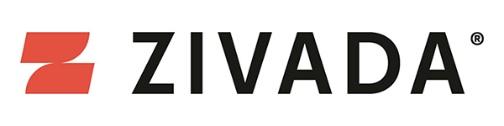 FORMULÁŘ PRO Odstoupení od smlouvy Reklamaci SP Venture, a.s.IČO: 24677108Průmyslová 1515/14102 00 PrahaČeská RepublikaNebylo vše v nejlepším pořádku?To nás mrzí. Prosíme, sdělte nám pár formalit:Číslo objednávky:				Telefonní kontakt:				Emailová adresa:				Číslo bankovního účtu:				Které produkty nám vracíte?Co je důvodem vrácení zpět k nám? (nepovinné)Jaký způsob řešení preferujete? (nepovinné)Datum:				Podpis:				Zboží spolu s tímto formulářem, prosíme, zašlete na adresu:SP Venture, a.s.Průmyslová 1515/14102 00 PrahaDěkujeme Vám!Záležitost vyřídíme v co nejkratším termínu a budeme Vás kontaktovat.